 Committee of the Whole Room 1340 Coleman A. Young Municipal Center (313) 224-3443  Detroit, MI 48226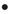 NEIGHBORHOOD  COMMUNITY SERVICES STANDING COMMITTEECOUNCIL PRESIDENT PRO-TEM  SHEFFIELD, CHAIRPERSONCOUNCIL MEMBER ANDRE L. SPIVEY, VICE CHAIRPERSONCOUNCIL MEMBER RAQUEL CASTANEDA-LOPEZ, MEMBERCOUNCIL PRESIDENT BRENDA JONES, (EX-OFFICIO)		Ms. Cindy Golden			Asst. City Council Committee ClerkTHURSDAY, OCTOBER 3, 2019		1:00 P.M. CALLB.	CHAIR REMARKSAPPROVAL OF MINUTESPUBLIC COMMENTGeneral PublicMember ReportsUNFINISHED BUSINESSStatus of General Services Department submitting reso. autho. To enter into a Funding Agreement with Economic Development Corporation for the Riverfront Asset Plan. (The purpose of this agreement is to determine the level of capital improvements and economic development strategies that will support the long term viability of the property. The General Services Department along with Economic Development Corporation will manage and oversee the planning study, including procurement of a consultant to perform the Planning Services.) (BROUGHT BACK AS DIRECTED ON 9-26-19)Status of Council Member Scott Benson submitting memorandum relative to Charles H. Wright Museum of African American History (CHWMAAH) Operating Agreement. (BROUGHT BACK AS DIRECTED ON 9-19-19)Status of Council President Brenda Jones submitting memorandum relative to Updated Ordinance Request.   (BROUGHT BACK AS DIRECTED ON 9-5-19)NEW BUSINESSOFFICE OF CONTRACTING AND PROCUREMENTSubmitting the following Office of Contracting and Procurement Contracts:Submitting reso. autho. Contract No. 6002369 - 100% City Funding – To Provide Park Renovations at Laker Park. Services include Installation of a Picnic Shelter, Four (4) Tables, ADA Table, One (1) Grill, One (1) Coal Bin and Two (2) Trash Tipping Rings. – Contractor: Michigan Recreational Construction, Inc. – Location: 18631 Conant, Detroit, MI 48234 – Contract Period: Upon City Council Approval through September 16, 2020 – Total Contract Amount: $79,710.00.  GENERAL SERVICES (REFERRED TO THE NEIGHBORHOOD AND COMMUNITY SERVICES STANDING COMMITTEE ON 10-3-19)MISCELLANEOUSCouncil Member Raquel Castaneda-Lopez submitting memorandum relative to General Services Department: District 6 Detroit Fire Department Concerns. (REFERRED TO THE NEIGHBORHOOD AND COMMUNITY SERVICES STANDING COMMITTEE ON 10-3-19)